          《在线课堂》学习单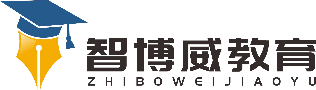 班级：                 姓名：                 单元数学二年级上册第4单元 课题《表内乘法(一）》例7温故知新1.小林家阳台上的地砖，横着看每行是6块，竖着每列是4块。一共铺了多少块地砖？答：一共铺了     块地砖。自主攀登2.画图分析（或用学具摆一摆）。（1）有4排桌子，每排5张，一共有多少张？（2）有2排桌子，一排5张，另一排4张，一共有多少张？       （1）                          （2）稳中有升3.小伙伴们租船。租了3条船，每条船坐6人，一共有多少人？租了2条船，一条船坐3人，另一条船坐6人，一共有多少人？说句心里话